LIBRARY SCHEDULE- 5th SIX WEEKS, 2018-19MONDAYTUESDAYWEDNESDAYTHURSDAYFRIDAYMarch 4Preview Day8-35AM-CLOSED1:00-4:30, 5:30-768:00-4:3078:00-4:005:00-6:3087:00-2:0011SPRING12BREAK13READ,14RELAX15HAVE FUN!18CHECK OUT19A WEEK LESSONS-3RD GRADE20A WEEK LESSONS-4TH GRADERECESS MAKERSPACE 21CHECK OUT22KindergartenRECESS MAKERSPACE25CHECK OUT26B WEEK LESSONS-1ST, 2ND 27B WEEK LESSONS-1ST, 2ND, 5th 28CHECK OUT29KindergartenRECESS MAKERSPACE April 1CHECK OUT2A WEEK LESSONS-3RD GRADE3A WEEK LESSONS-4TH GRADERECESS MAKERSPACE4CHECK OUT5All Reading Logs due!!KindergartenRECESS MAKERSPACE8CHECK OUT9CLOSED FOR TESTINGSTAAR10CLOSED FOR TESTINGSTAAR 11CHECK OUT12RECESS MAKERSPACE15CHECK OUT16B WEEK LESSONS-1ST, 2ND & 6th17B WEEK LESSONS-1ST, 2ND & 5TH18CHECK OUT19Holiday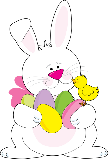 